CONTRATO DE SUMINISTRO QUE CELEBRAN POR UNA PARTE, EL PARTIDO DE LA REVOLUCIÓN DEMOCRÁTICA, REPRESENTADO EN ESTE ACTO POR EL LIC. MOISÉS QUINTERO TOSCUENTO, EN SU CARÁCTER DE APODERADO LEGAL, A QUIEN EN LO SUCESIVO SE DENOMINARÁ “EL PRD”, Y POR LA OTRA, EL C. (  ), A QUIEN EN LO SUCESIVO SE DENOMINARÁ “EL PRESTADOR”, AL TENOR DE LAS DECLARACIONES Y CLÁUSULAS SIGUIENTES:D E C L A R A C I O N E SDECLARA “EL PRD”, POR CONDUCTO DE SU APODERADO:Que su poderdante es un Instituto Político creado en términos de lo establecido en la Ley General de Instituciones y Procedimientos Electorales y Ley General de Partidos Políticos, con registro único ante el Instituto Nacional Electoral, y que tiene como fin promover la participación del pueblo en la vida democrática, contribuir a la integración de la representación nacional y como organización de ciudadanos, hacer posible el acceso de éstos al ejercicio del poder público, de acuerdo con los programas, principios e ideas que postula y mediante el sufragio universal, libre, secreto y directo, de conformidad con lo dispuesto por el artículo 41 de la Constitución Política de los Estados Unidos Mexicanos.Que su apoderado tiene facultades para celebrar el presente contrato en su nombre y representación, mismas que no le han sido revocadas a la fecha, según consta en la Escritura Pública Número (  ) de fecha 15 de junio de 2021, otorgada ante la Fe del Dr. Sergio Navarrete Mardueño, Notario Público Número 128 de la Ciudad de México.Que el presente contrato se celebra en observancia a lo establecido por el Reglamento de Fiscalización aprobado por Acuerdo del Consejo General del Instituto Nacional Electoral (INE).Que para efectos de este contrato señala como su domicilio el ubicado en Avenida Benjamín Franklin número 84, Colonia Escandón, Alcaldía Miguel Hidalgo, Código Postal 11800, Ciudad de México.DECLARA “EL PRESTADOR”:II.1	Que es una persona física con actividades empresariales, con Registro Federal de Contribuyentes (  ).II.2	Que conoce las características del servicio objeto del presente contrato y que dispone de los recursos técnicos y económicos necesarios para proporcionar dicho servicio de forma eficiente, oportuna y en las mejores condiciones para “EL PRD”, toda vez que cuenta con todos los equipos y materiales necesarios, así como con el personal que tiene experiencia y capacidad requeridas para proporcionar el servicio objeto de este contrato.II.3	Que conoce el sentido y alcance de las disposiciones contenidas en el Reglamento  de Fiscalización, aplicable a los Partidos Políticos Nacionales.II.4	Que acredita su inscripción en el Registro Nacional de Proveedores del Instituto Nacional Electoral, con el Acuse de Refrendo número RNP: 202111112095302.II.5	Que para todos los efectos legales de este contrato, señala como su domicilio el ubicado en (  ).Expuesto lo anterior, las partes otorgan las siguientes:C L Á U S U L A SPRIMERA. - OBJETO. “EL PRESTADOR” se obliga a prestar servicio de impresión del material que se describe en cuadro inserto al presente, mismo que será utilizado para evento con militantes y simpatizantes del Partido de la Revolución Democrática, denominado El PRD dice NO a la Reforma Eléctrica, que se llevará a cabo el día 12 de abril del presente año, en la explanada de Palacio Nacional; servicio requerido por “EL PRD”. Conforme a cotización anexa de fecha 11 de abril de 2022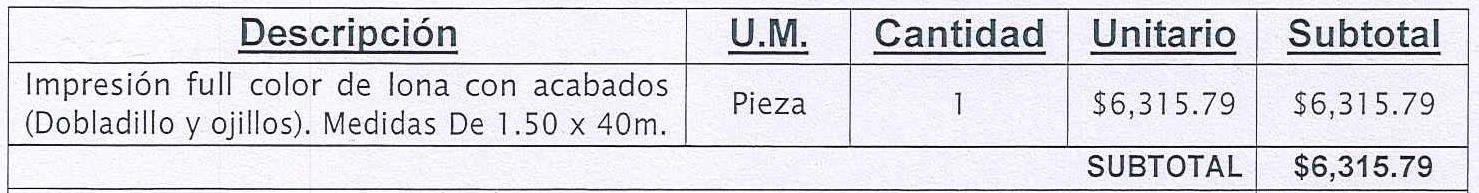 SEGUNDA. - PRECIO. El monto de la operación objeto del presente contrato es por la cantidad de $6,315.79 (Seis mil trescientos quince pesos 79/100 M.N.), más el 16% de impuesto al valor agregado por $1,010.53 (Mil diez pesos 53/100 M.N.); importe neto a pagar de $7,326.32 (SIETE MIL TRESCIENTOS VEINTISÉIS PESOS 32/100 M.N.).TERCERA. - FECHA Y FORMA DE PAGO. “EL PRD” se obliga a pagar el monto objeto del presente contrato en una sola exhibición el día 22 de abril del año en curso. Ambas partes convienen en que el pago se efectuará mediante transferencia electrónica, previa presentación del Comprobante Fiscal Digital por Internet (CFDI) correspondiente, que deberá cumplir con todos los requisitos fiscales, mismo que se pagará una vez revisado y autorizado por el área respectiva.CUARTA. - VIGENCIA DEL CONTRATO. La vigencia del presente contrato será del 11 al 30 de abril de 2022.QUINTA. - LUGAR Y FECHA DE ENTREGA DE LOS BIENES. “EL PRESTADOR” se obliga a entregar los bienes objeto del presente contrato el día 12 de abril de 2022, en las oficinas de “EL PRD”, ubicadas en Avenida Benjamín Franklin número 84, Colonia Escandón, Alcaldía de Miguel Hidalgo, Código Postal 11800, Ciudad de México.SEXTA.- RESPONSABILIDAD CIVIL. “EL PRESTADOR”, para el caso de incumplimiento de los servicios contratados, le será exigible la responsabilidad civil en los términos establecidos en el Código Civil vigente.SÉPTIMA. - RESCISIÓN. “LAS PARTES” podrán rescindir el presente contrato en el caso de que alguna incumpla cualquiera de las obligaciones a su cargo, convenidas en los términos y condiciones de este contrato.Las partes convienen expresamente que para la rescisión opere de pleno derecho y sin necesidad de intervención judicial, bastará que así lo comunique por escrito a “EL PRESTADOR”, expresando la fecha en la que el contrato quedará rescindido para todos los efectos legales a que haya lugar.OCTAVA. - PENA CONVENCIONAL. “EL PRESTADOR” conviene que “EL PRD” le deduzca el 30% del valor del contrato, para el caso de incumplimiento en la entrega de los bienes objeto del presente contrato dentro del plazo convenido, así como al cumplimiento forzoso.NOVENA. - RESPONSABILIDAD LABORAL. “EL PRESTADOR” reconoce y acepta ser el único patrón de todos y cada uno de los trabajadores que intervienen en el desarrollo y ejecución de los bienes pactados en el presente contrato, en forma tal, que deslinda de toda responsabilidad a “ELPRD” respecto de cualquier reclamo que en su caso puedan efectuar sus empleados o trabajadores, derivado de las disposiciones legales y demás ordenamientos en materia de trabajo y de seguridad social.DÉCIMA. - OBLIGACIONES DEL PRESTADOR. “EL PRESTADOR” se obliga a entregar los bienes objeto del presente contrato conforme a lo especificado en la Cláusula Primera.DÉCIMA PRIMERA. - MODIFICACIONES DEL CONTRATO. Cualquier modificación al presente contrato, deberá formalizarse por escrito mediante convenio modificatorio.DÉCIMA SEGUNDA. - CESIÓN DE DERECHOS Y OBLIGACIONES. “EL PRESTADOR” nopodrá ceder total o parcialmente los derechos y obligaciones derivados del presente contrato, en favor de cualquier otra persona física o moral.DÉCIMA TERCERA. - CASO FORTUITO O FUERZA MAYOR. Ninguna de las partes será responsable de cualquier retraso o incumplimiento de este contrato, que resulte de caso fortuito o fuerza mayor.Se entiende por caso fortuito o fuerza mayor, aquellos hechos o acontecimientos ajenos a la voluntad de cualquiera de las partes, siempre y cuando no se haya dado causa o contribuido a ellos.La falta de previsión, negligencia o impericia técnica de “EL PRESTADOR”, que le impida el cabal cumplimiento de las obligaciones del presente contrato, no se considerará caso fortuito o fuerza mayor.DÉCIMA CUARTA. - EROGACIONES POR PARTE DE “EL PRESTADOR”. Todas las erogaciones que haga “EL PRESTADOR” por pago a su personal, adquisición de insumos, implementos y equipo, amortización, viáticos, mantenimiento, adquisición de materiales, útiles, artículos, uniformes de trabajo de su personal, primas de seguros, impuestos y por cualquier otro concepto, serán directamente a cargo del mismo y no podrán ser repercutidos a “EL PRD”.DÉCIMA QUINTA. - DAÑOS Y PERJUICIOS. “EL PRESTADOR” se obliga a responder ante “ELPRD”, por todos los daños y perjuicios que se ocasionen, derivados de la ejecución de este contrato, por negligencia e impericia técnica.DÉCIMA SEXTA.- JURISDICCIÓN Y COMPETENCIA. Para la interpretación y cumplimiento del presente contrato, así como para todo aquello que no esté estipulado en el mismo, las partes se someten a la jurisdicción y competencia de los Tribunales del Fuero Común con residencia en la Ciudad de México. Las partes renuncian al fuero que les pudiera corresponder por razón de sus domicilios presentes o futuros.LEÍDAS LAS CLÁUSULAS POR LAS PARTES Y ENTERADAS DE SU CONTENIDO Y ALCANCE, EL PRESENTE CONTRATO SE FIRMA POR TRIPLICADO EN LA CIUDAD DE MÉXICO, EL DÍA ONCE DE ABRIL DE DOS MIL VEINTIDÓS.POR “EL PRDPOR “EL PRESTADOR”C. MOISÉS QUINTERO TOSCUENTO APODERADO LEGALC. (  )POR LA ADMINISTRADORA DEL CONTRATOPOR LA ADMINISTRADORA DEL CONTRATOC. MÓNICA PAMELA VÁZQUEZ DE LA VEGAJEFE DEL DEPARTAMENTO DE ADMINISTRACIÓNC. MÓNICA PAMELA VÁZQUEZ DE LA VEGAJEFE DEL DEPARTAMENTO DE ADMINISTRACIÓN